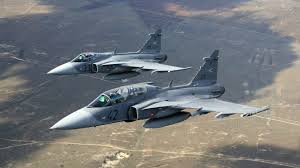 Program FLYG100-DAGEN 2019-09-1509.45	Visning av Arningefortet. Samling utanför Umami12.50	Täby Blås 30-manna orkester börjar spela13.00	Täby Släktforskning i Stora tältet13.00	Täby Slöjdgille vid Stora tältet13.00	Gröna Hägern säljer egenproducerade produkter13.00	Viking Plym anländer med kommunordförande13.05	Välkomsttal av Lothar Lammertz Hembygdsför.13.10	Tal av Erik Andersson, Täbys ordförande13.15	Tal av Gunnar Persson F18 kamratförening13.20	Tal av Anders Wik, Aktiva Hägernäs13.40	Täby Blås fortsätter spela13.45	Överflygning av DC-3an Daisy14.00	Föredrag Hägernäs historia av Lothar 14.40	Föredrag Hägernäs militära historia15.30	Överflygningar av JAS39/GRIPEN 15.45	Föredrag om befästningen korvlinjen i Täby16.30	Föredrag om Catalina-affären och DC-3an kl. 1200-1500	Åk med på en tur med Bryggföreningens båtarkl. 1400-1600	Viking Plym gör turer med barn (och vuxna)kl. 1400-1600	Civilförsvaret anordnar tipspromenaderkl. 1400-1600	Sjöflygklubben bjuder på kaffe och visar planenkl. 1300-1600	Sjöräddningssällskapet besöker med sin röda båtkl. 1300-1600	Ångbåten ”Stimmaren” gör rundturerkl. 1200-2000	Restaurangerna har öppet med spec.erbjudandekl. 1700- ?	Lyskvällen avslutar dagen